HONORABLES MIEMBROS DEL AYUNTAMIENTO CONSTITUCIONAL DE ZAPOTLÁN EL GRANDE, JALISCO.P R E S E N T E.- Quien motiva y suscribe la presente LIC. EDGAR JOEL SALVADOR BAUTISTA, en mi carácter de Regidor de este H. Ayuntamiento Constitucional, de conformidad a lo dispuesto a los artículos 115 Constitucional fracción I y II, y los artículos 3, 4, 73, 77, 85 fracción IV y demás relativos de la Constitución Política del Estado de Jalisco; 1, 2, 3, 5, 10, 29, 30, 34, 35, 40, 41 fracción II, 49 y 50 de la Ley de Gobierno y la Administración Pública Municipal del Estado de Jalisco y sus Municipios; así como lo estipulado en los artículos 37, 40, 47,  fracción V, 67, 87 y demás relativos y aplicables del Reglamento Interior del Ayuntamiento de Zapotlán el Grande, Jalisco, someto a consideración de este H. Ayuntamiento en Pleno la Siguiente “INICIATIVA DE DECRETO CON TURNO A COMISIÓN QUE PROPONE LA CREACIÓN DEL FONDO MUNICIPAL DE CONTINGENCIAS Y ATENCIÓN A DESASTRES”. Lo anterior de conformidad a la siguiente: EXPOSICIÓN DE MOTIVOSI.- Conforme lo mandatado por la Constitución Política de los Estados Unidos Mexicanos en su artículo 115, los Estados adoptaran para su régimen interior, la forma de gobierno republicano, representativo, popular, teniendo como base su división territorial y de organización política y administrativa del Municipio Libre; Es por ello que el Gobierno Municipal es la autoridad política y administrativa responsable de satisfacer las necesidades de la sociedad en materia de servicios públicos, entre otras temáticas de interés. II.- El 31 de diciembre de 2008, se publicó en el Diario Oficial de la Federación, la Ley General de Contabilidad Gubernamental (Ley de Contabilidad), que tiene como objeto establecer los criterios generales que regirán la Contabilidad Gubernamental y la emisión de información financiera de los entes públicos, con el fin de lograr su adecuada armonización, para facilitar a los entes públicos el registro y la fiscalización de los activos, pasivos, ingresos y gastos, en general, contribuir a medir la eficacia, economía y eficiencia del gasto e ingreso públicos. Asociado a la Ley General de Contabilidad Gubernamental, establece la obligatoriedad para la armonización presupuestaria y contable, se adapta y homologa el Clasificador por Objeto y Tipo del Gasto del Estado de Jalisco, al Clasificador por Objeto del Gasto que ha emitido el Consejo Nacional de Armonización Contable (CONAC). III.- La estructura jurídico- formal y técnica que conforma los presupuestos de egresos de las entidades públicas en nuestro país y, de igual forma, en Jalisco, contempla un modelo de etiqueta y asignación de conceptos para clasificar el proyecto de gasto, separado por rubros, capítulos y partidas con la finalidad de dar un orden especifico al destino que este tendría. De esta forma, de acuerdo al Clasificador por Objeto y Tipo de Gasto para la Administración Pública del Estado de Jalisco, documento diseñado para el análisis y seguimiento de la gestión financiera gubernamental, que permite conocer en qué se gasta, para el desarrollo de las atribuciones propias de las Entidades y Administración Pública Centralizada, a su vez, permite cuantificar la demanda de bienes y servicios que realiza el Sector Público, registra las transacciones con incidencia económica - financiera en el marco del presupuesto; siendo además el instrumento que ordena en forma homogénea y sistemática, todos los conceptos de gasto descritos en el Presupuesto de Egresos, de acuerdo con la naturaleza de los bienes, servicios, activos y pasivos financieros; elementos que permiten obtener información para la planeación, programación, ejercicio, seguimiento y control del presupuesto, mismo que establece, de manera concreta, dos partidas que aluden al concepto de apoyos y contingencias por desastres como se describe a continuación:[...] 448 Ayudas por desastres naturales y otros siniestros Asignaciones destinadas a atender a la población por contingencias y desastres naturales, así como las actividades relacionadas con su prevención, operación y supervisión.[...] 791 Contingencias por fenómenos naturales Provisiones presupuestales destinadas a enfrentar las erogaciones que se deriven de fenómenos naturales, con el fin de prevenir o resarcir daños a la población o a la infraestructura pública; así como las derivadas de las responsabilidades de los entes públicos. Dichas provisiones se considerarán como transitorias en tanto se distribuye su monto entre las partidas específicas necesarias para los programas.En consecuencia, de lo anterior, y de la información disponible sobre el desempeño presupuestal del Gobierno de Zapotlán el Grande se demuestra que no se han implementado acciones y valoraciones técnicas y financieras para un programa de atención a desastres en el municipio, canalizando recursos financieros hacia las partidas antes referidas.IV.- Que, conforme a lo establecido en la Constitución Política del Estado de Jalisco, en su artículo 77 reconoce el municipio libre como base de la división territorial y de la organización política y administrativa del Estado de Jalisco, investido de personalidad jurídica y patrimonio propios, con las facultades y limitaciones establecidas en la Constitución Política de los Estados Unidos Mexicanos. Así mismo en la Ley de Gobierno y la Administración Pública del Estado de Jalisco se establecen las bases generales de la Administración Pública Municipal. V.- La Ley del Gobierno y la Administración Pública Municipal del Estado de Jalisco, en su artículo 37, señala que  son obligaciones de los Ayuntamientos, entre otros, Aprobar y aplicar su presupuesto de egresos, bandos de policía y gobierno, reglamentos, circulares y disposiciones administrativas de observancia general que organicen la administración pública municipal, así mismo el artículo 40, menciona que los Ayuntamientos pueden expedir, de acuerdo con las leyes estatales en materia municipal, Los reglamentos, circulares y disposiciones administrativas de observancia general, dentro de sus respectivas jurisdicciones, que regulen asuntos de su competencia.VI.- La Comisión Edilicia de Hacienda Pública y de Patrimonio Municipal tiene la atribución de analizar, estudiar y dictaminar las iniciativas concernientes a la hacienda y finanzas públicas del municipio y evaluar la actividad hacendaria municipal, propuestas que logren avances para el ejercicio y aprovechamiento de los ingresos y egresos del municipio, de conformidad al arábigo 60 fracción I y III del Reglamento Interior del Ayuntamiento de Zapotlán el Grande, Jalisco.VII.- Que las Comisiones Edilicias de Reglamentos y Gobernación y Administración Publica están facultadas para analizar, estudiar y dictaminar las iniciativas concernientes a la creación, reforma, adición, derogación o abrogación de ordenamientos municipales, incluyendo lo concerniente a la creación de nuevas dependencias o instituciones de índole municipal y de los proyectos de reglamentos y disposiciones normativas de observancia general relacionadas con la organización y distribución de competencias de la administración pública central, descentralizada, desconcentrada y paramunicipal y con la Hacienda Municipal. Tal y como se desprende del articulo 69 y 70 Reglamento Interior del Ayuntamiento de Zapotlán el Grande, Jalisco.VIII.- Que con fecha 02 de Abril del año 2020, fue publicado en el Diario Oficial de la Federación el Decreto del Presidente de los Estados Unidos Mexicanos, mediante el cual se ordenaba la extinción o terminación de todos los fideicomisos públicos federales, mandatos públicos y análogos, entre ellos, el Fondo Nacional de Desastres Naturales (FONDEN), el cual era un instrumento económico y financiero orientado a atender  emergencias provocadas por lluvias, huracanes, terremotos, temblores, incendios y otros desastres naturales. Por lo que expongo a ustedes los siguientes:C O N S I D E R A N D O S1.- En recientes años, los fenómenos naturales que se han suscitado en nuestro país demuestran de manera clara el gran reto que enfrenta la humanidad, de cara a las consecuencias directas que el calentamiento global propicia en las condiciones climáticas de todas las regiones de la nación.2.- Los efectos de estos fenómenos no son ajenos a nuestro estado y, como hemos atestiguado en los últimos años, las repercusiones que los mismo generan en sus ecosistemas tan diversos han tenido desastrosas consecuencias. Lo que en algunas partes del país han mantenido sumido al desarrollo humano y productivo en condiciones de riesgo alto, como lo son las inundaciones causadas por lluvias torrenciales, los sismos constantes y el movimiento de fallas geológicas que han dejado una gran cantidad de desastres y cuantiosas pérdidas económicas que afectan directamente al patrimonio de muchas familias mexicanas.3.- En concordancia a esta tendencia lamentablemente Zapotlán el Grande, ya no permanece ajeno a este tipo de situaciones ya que, de un par de meses a la fecha, lo que antes podía denominarse, según criterios técnicos de las autoridades en materia de protección civil en el estado, como un fenómeno natural a típico, hoy en día estás resultan más comunes y habituales de lo esperado, evidenciando que los protocolos de Protección Civil y de respuesta que se han diseñado durante años en las ciudades de Jalisco para la prevención y contención, en muchos de los casos, han sido rebasados en sus capacidades.4.- Año con año pasan administraciones y los plenos de los ayuntamientos no han implementado una propuesta relacionada con una política de atención a desastres que desde el gobierno municipal se implemente; Es necesario contar con una propuesta vinculada con los fenómenos naturales relacionados con las lluvias torrenciales, la actividad sísmica y las consecuencias desastrosas que causan estos fenómenos. Es por ello que se advierte la necesidad de diseñar un plan integral especifico y permanente que permita hacer frente de manera operativa, financiera, jurídica y administrativa a los efectos que se desprenden de un desastre natural, la realidad es que la dinámica de la política municipal para atender esta problemática se construye hasta después de ocurrido el desastre y no de manera anticipada.5.- De acuerdo a los datos técnicos formulados por el Instituto de Información Estadística y Geográfica del Estado de Jalisco (IIEG), a través del ultimo atlas de riesgos del municipio tiene identificados los lugares con mayor potencial de riesgo en inundaciones y actividad sísmica dentro de nuestro municipio tal y como se muestra en las siguientes ilustraciones, mismas que señalan polígonos de posibles afectaciones que constituyen una situación de riesgo latente ante  probables inundaciones y actividad sísmica.Fuente: 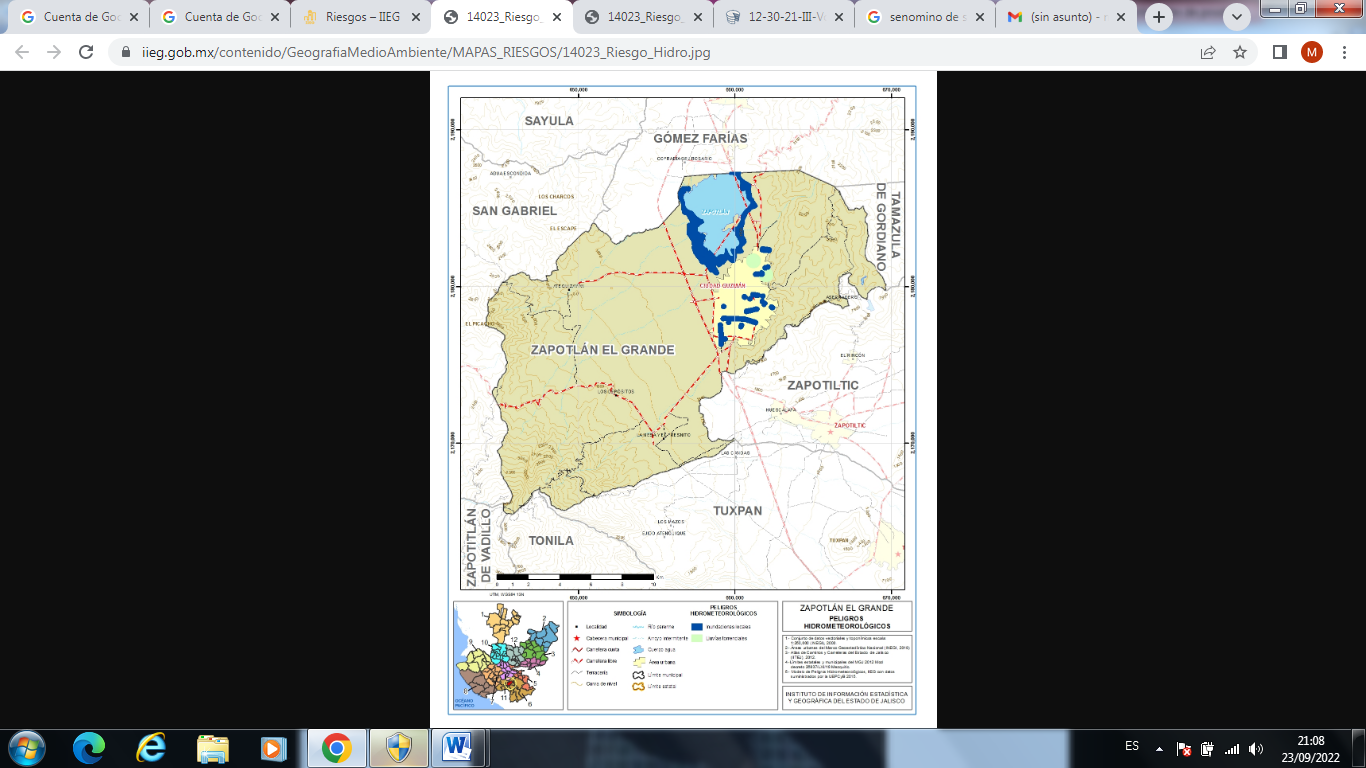 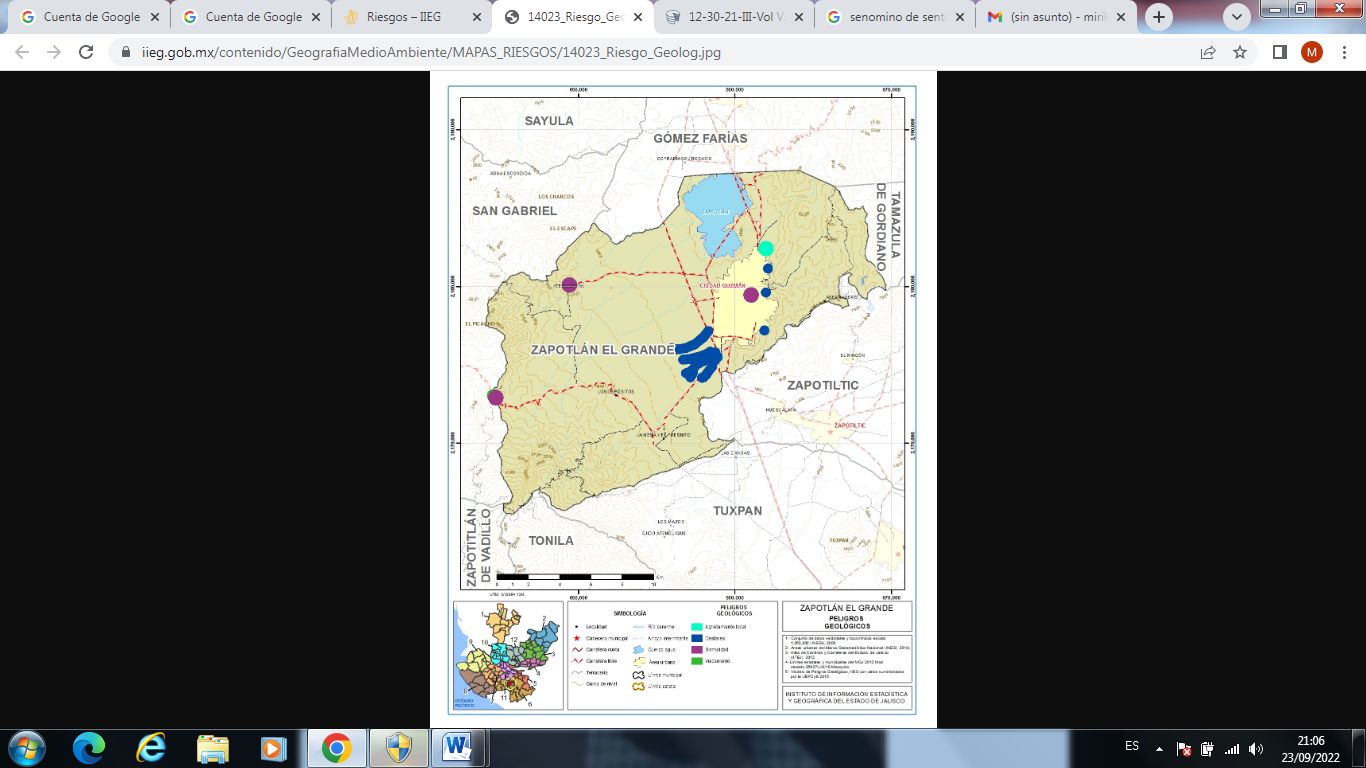 https://iieg.gob.mx/contenido/GeografiaMedioAmbiente/MAPAS_RIESGOS/14023_Riesgo_Hidro.jpghttps://iieg.gob.mx/contenido/GeografiaMedioAmbiente/MAPAS_RIESGOS/14023_Riesgo_Geolog.jpg6.- En este sentido, hay que resaltar que la falta de diseño de una política municipal de atención a desastres no es necesariamente a razón de una falta de voluntad política por parte del gobierno; por el contrario, corresponde más bien a la falta de una definición objetiva de una medida institucional y presupuestaria que permita contemplar el destino de recursos económicos, basados en la programación y cálculo de un monto determinado que se estime en función de la incidencia de acontecimientos anteriores y no conforme a un criterios extraordinario que sólo pretenda palear los efectos de manera momentánea pero sin la perspectiva de poner sobre la mesa una solución definitiva al origen del problema.7. - En consecuencia, de lo anterior, la información disponible sobre el desempeño presupuestal del gobierno de Zapotlán el Grande demuestra que no se han implementado acciones y valoraciones técnicas y financieras para el programa de atención a desastres en el municipio, canalizando recursos financieros hacia las partidas 4480 y 7910 que aluden al concepto de apoyos y contingencias por desastres. 8.- Bajo la lógica de los eventos de recientes meses, se ha hecho patente la necesidad de contemplar recursos presupuestarios para atender dicha problemática. Sin embargo, en los hechos, la practica recurrente ha sido no sólo reducirlos si no hasta suprimirlos, diluyendo así el criterio de asignación destinado a atender a la población afectada, en rubros específicos que no sólo impliquen la compra de mobiliarios perdidos como lo son colchones, estufas, refrigeradores, tinacos, etc.; si no, también que se enfoquen en el resarcimiento de responsabilidad civil o, en su defecto de acciones de mitigación enfocadas en las supresión total de las condiciones que causan dichos riesgos.9.- Tomando como referencia lo anteriormente expuesto, este Gobierno Municipal se ha evidenciado que tiene históricamente una asignatura pendiente en su disciplina financiera para atender la naturaleza de estos eventos. Durante los temporales de lluvias más recientes que han acontecido y los movimientos telúricos ya sea por la falla o por los sismos que se han percibido en la ciudad, ha hecho necesario atender de manera emergente a colonias del municipio y grupos civiles cuyo patrimonio a resultado gravemente afectado. Esto, muy a pesar de que ha existido la oportunidad de asignar a los proyectos de gasto de los años correspondientes, una bolsa específica para atender de manera integral la problemática que ocasionan estos fenómenos. Por ende, no ha sido posible contar con una política pública que permita resolver el problema de fondo en lugar de responder hasta que el siniestro se encuentre, fuera del control gubernamental.10.- Por estos motivos la presente iniciativa que se pone a consideración de este pleno, tiene por objeto tomar en cuenta los argumentos ya expuestos con la finalidad de diseñar una política pública municipal de carácter permanente que dé origen a la creación de un Fondo Municipal de Contingencias y Atención a desastres cuyos objetivos principales, sean los de:▪Habilitar un instrumento presupuestal y financiero con fines y procedimientos específicos cuyo destino sean las ayudas sociales enfocadas en atender los efectos y consecuencias causadas por desastres naturales de cualquier índole.▪Diseñar un modelo de asignación de recursos financieros para atender rubros específicos que se desprenda de estos fenómenos y contingencias en temas como: Responsabilidad civil; Rehabilitación y mantenimiento estructural y arquitectónico de inmuebles públicos o privados dañados por desastres naturales de cualquier índole.▪Desarrollar un mecanismo para el cálculo de dicho fondo a partir del referente de estimación de ingreso por concepto de impuesto predial y fijar una cláusula de re direccionamiento automático administrativo del monto en caso de no suscitarse algún siniestro.La relación de objetivos antes mencionados pretende dotar de un marco de referencia a partir del cual sea posible construir una política presupuestaria de incidencia anual. Esto, con la finalidad de ajustarse a las disposiciones en materia de disciplina financiera y garantizar que el área encargada de la Hacienda Pública Municipal no desatienda sus objetivos y prioridades. Por lo que únicamente, se busca que con este mecanismo presupuestal se contribuya con la habilitación de recursos suficientes que no se convierta sólo en un paliativo para salir del paso y, en su lugar, pueda diseñarse una propuesta frontal, tendiente a mitigar y erradicar la problemática de raíz.11.- Con esta propuesta, lo que se pretende es construir una dinámica rápida y eficaz para atender eventos relacionados con los fenómenos meteorológicos y desastres naturales ya que, en muchos casos, los ciudadanos requieren más que un colchón o refrigerador, una respuesta más determinante por parte del Gobierno Municipal, siendo este el primer ente responsable de la prevención de riegos de esta naturaleza.12.- Por tanto, el planteamiento concreto que se prevé para este proyecto de política municipal es el de instituir un mecanismo presupuestal anual para designarse a un fondo específico, cuya estimación parta de un porcentaje base de la estimación de ingresos por concepto predial, toda vez que este es el concepto de tributación con mayor referencia directa a la responsabilidad civil y administrativa que un Gobierno Municipal tiene hacia los derechos reales y patrimoniales de los ciudadanos.13.- En este sentido, se propone establecer un cálculo base del 3% del monto de la estimación anual de ingreso por concepto predial, mismo que sería destinado a la conformación de un Fondo Municipal de Contingencias y Atención a Desastres. y a su vez, sus reglas de operación deberán emitirse en los términos del artículo 84 bis del reglamento de gasto público y contabilidad presupuestal del municipio del Zapotlán el Grande y deberá contener la forma en la que dicho fondo será ejercido en el caso de un siniestro determinado; así mismo, en el supuesto en que durante el ejercicio fiscal que se establezca en dicha regla no se presentara siniestro alguno, susceptible de hacer valer el ejercicio de fondo el monto asignado en origen deberá redistribuirse de manera automática apartidas exclusivas para la realización de obra civil teniente a mitigar efectos adversos de inundaciones y otro tipo de siniestros.14.- De esta manera, si realizamos una estimación inicial sobre el alcance potencial que tendría en implementar una política pública como la que se plantea en la presente iniciativa tenemos como referente que para el proyecto de ley de ingresos del municipio de Zapotlán el Grande, Jalisco para el ejercicio fiscal 2023, existe una estimación por un total de 64,082,414.24 (Sesenta y Cuatro Millones Ochenta y Dos Mil Cuatrocientos Cuarenta y Cuatro Pesos 24/100); con este cálculo y tomando como base el 3% que se propone para la habilitación del fondo, materia de la presente propuesta, para el año 2023 podríamos contar con la habilitación directa de un total de casi 2,000,000.00 (Dos Millones de Pesos) que se encontrarían disponibles y etiquetados en las partidas de contingencia para ser frente a los efectos de siniestros causados por fenómenos naturales y, en caso que estos no sucedieran, existirá ya una bolsa presupuestal disponible para culminar las acciones complementarias del programa de obra pública anual con un enfoque especifico destinado a mitigar los riesgos latentes que el temporal de lluvias, las inundaciones, los movimientos de tierra y sismos tienen para nuestro municipio.Por lo anteriormente expuesto, fundado y motivado, en mi calidad de Regidor y en cumplimiento a las obligaciones señalas en el artículo 87, fracción II del Reglamento Interior del Ayuntamiento del Municipio de Zapotlán el Grande, Jalisco, someto a consideración ante el pleno de este ayuntamiento los siguientes:PUNTOS DE ACUERDOPRIMERO: Se turne a la Comisión Edilicia de Hacienda y Patrimonio Municipal como convocante y a la Comisión Edilicia de Tránsito y Protección Civil como coadyuvante para el estudio y dictaminación de la creación del FONDO MUNICIPAL DE CONTINGENCIAS Y ATENCIÓN A DESASTRES, a partir de la habilitación y previsión financiera de un monto de hasta el 3% de la estimación del monto total de ingresos por concepto de impuesto predial en la Ley de Ingresos municipal de cada ejercicio fiscal para su destino y etiquetado en las partidas correspondientes a contingencias por siniestros y desastres naturales en el Presupuesto de Egresos para el Municipio de Zapotlán el Grande.SEGUNDO: Una vez aprobada la creación del Fondo conforme al turno propuesto en el punto anterior, se turne la propuesta a la Comisión Edilicia de Hacienda y Patrimonio Municipal para que integre una partida presupuestal denominada FONDO MUNICIPAL DE CONTINGENCIAS Y ATENCIÓN A DESASTRES al Presupuesto de Egresos 2023, así como la determinación del monto que se asignará a dicho fondo, para su estudio y en su caso posterior dictaminación.TERCERO: En caso de dictaminarse procedente se turne a las Comisión de Reglamentos y Gobernación como convocante y a la Comisión de administración Publica como coadyuvante para que se avoquen al estudio y dictaminación de las Reglas de Operación del FONDO MUNICIPAL DE CONTINGENCIAS Y ATENCIÓN A DESASTRES.AT E N T AM E N T E“2022, AÑO DE LA ATENCIÓN INTEGRAL A NIÑAS, NIÑOS Y ADOLECENTES CON CÁNCER EN JALISCO”, “2022, AÑO DEL CINCUENTA ANIVERSARIO DEL INSTITUTO TECNOLOGICO DE CIUDAD GUZMÁN” CIUDAD GUZMÁN, MUNICIPIO DE ZAPOTLÁN EL GRANDE, JALISCO, A 10 DE OCTUBRE DE 2022.L.A.E. EDGAR JOEL SALVADOR BAUTISTAREGIDOR DEL H. AYUNTAMIETNO DE ZAPOTLÁN EL GRANDE, JALISCO EJSB/krag